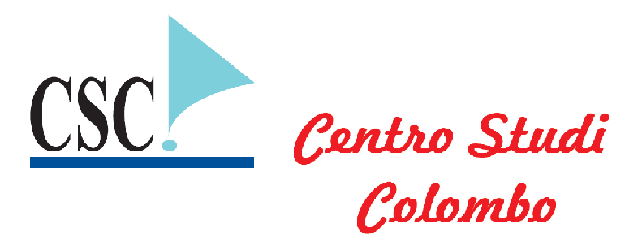 Glossario di chimica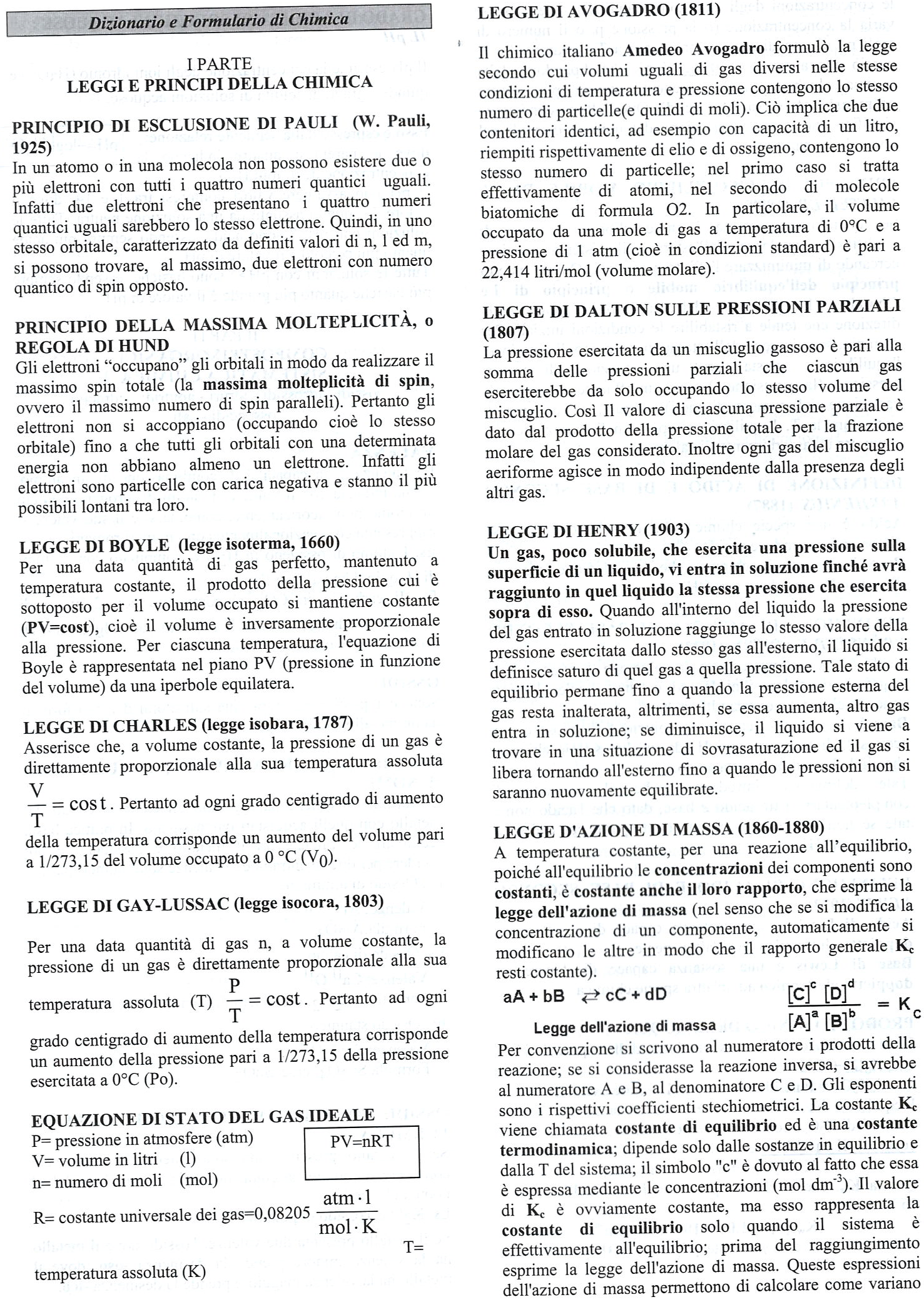 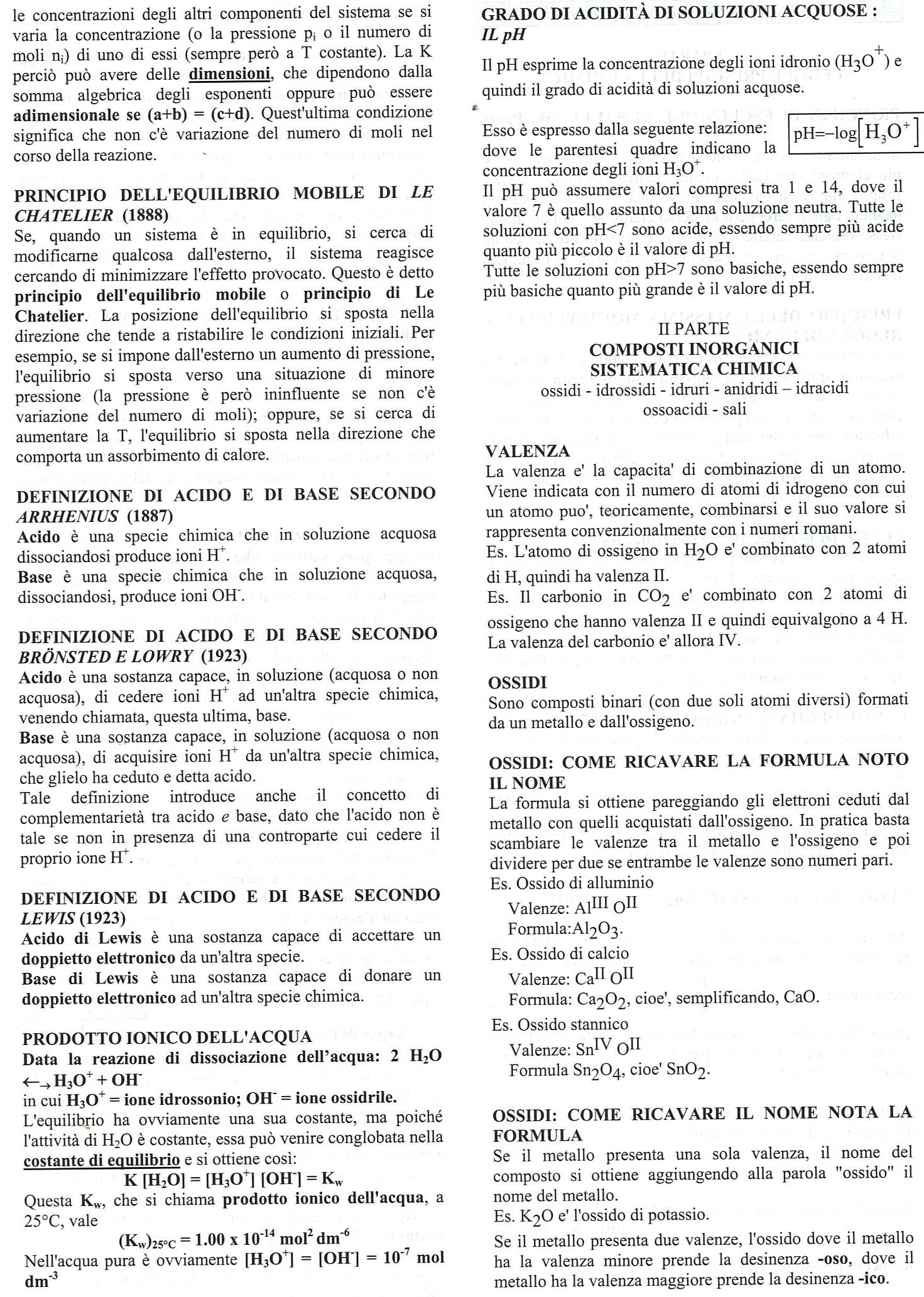 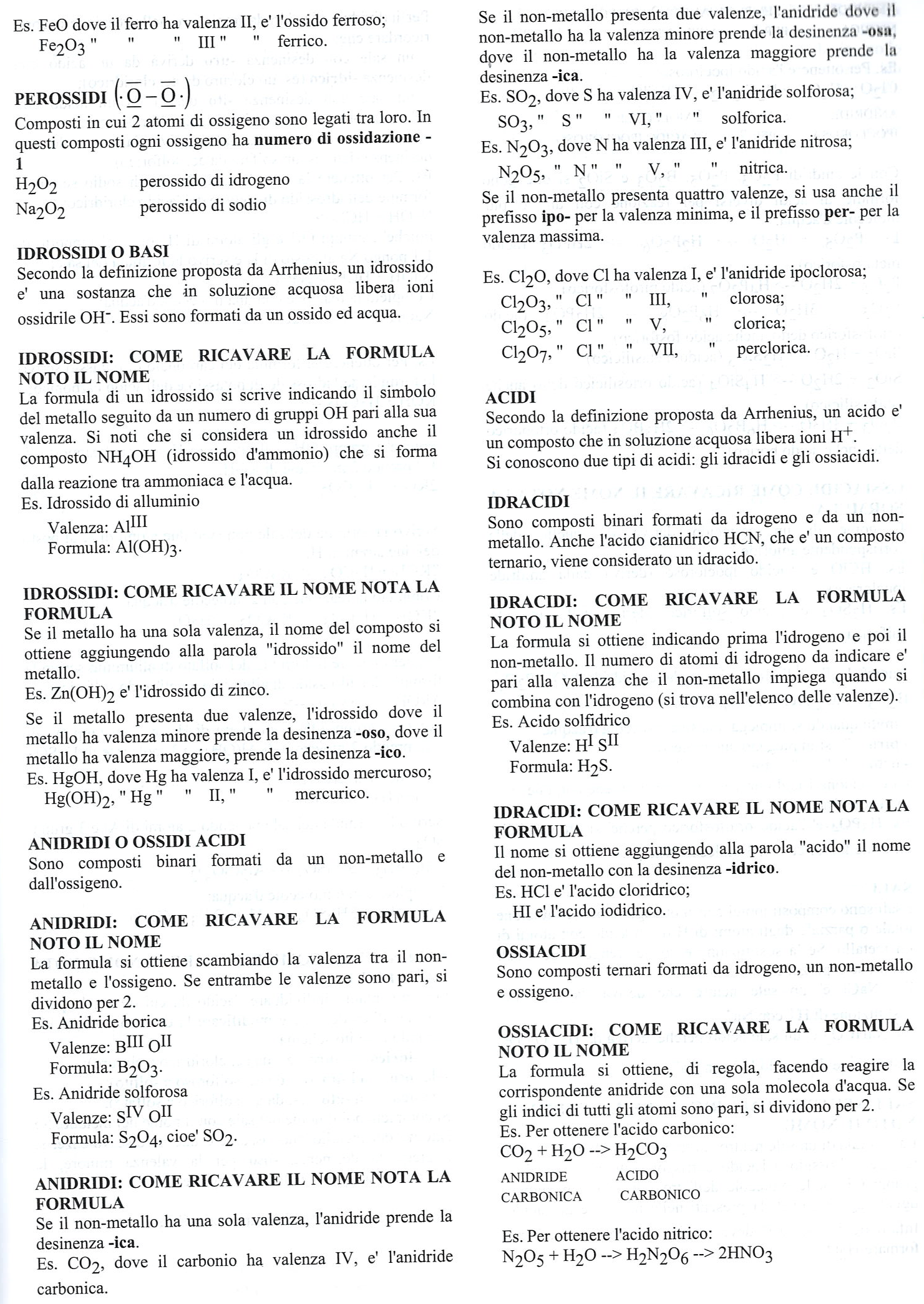 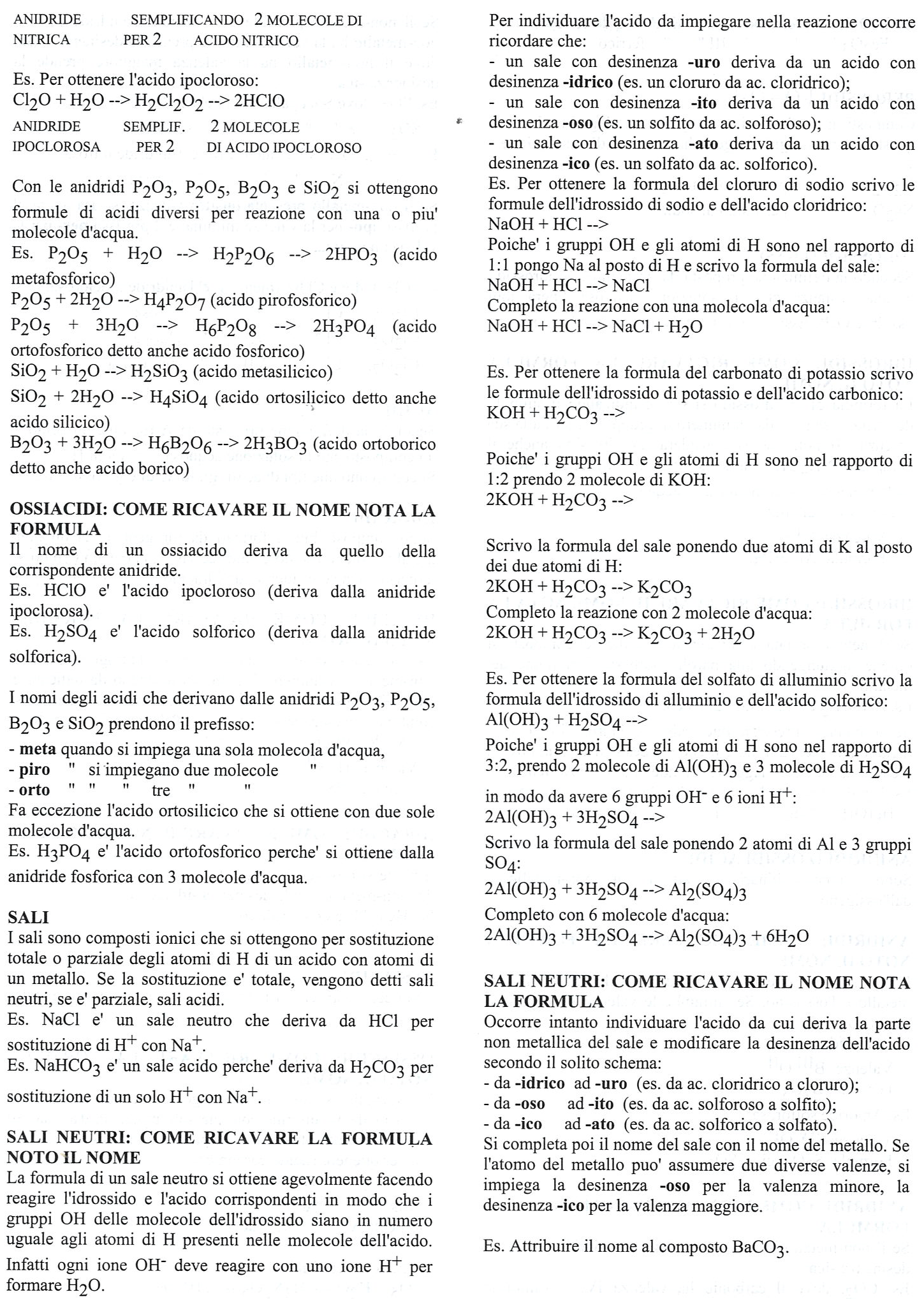 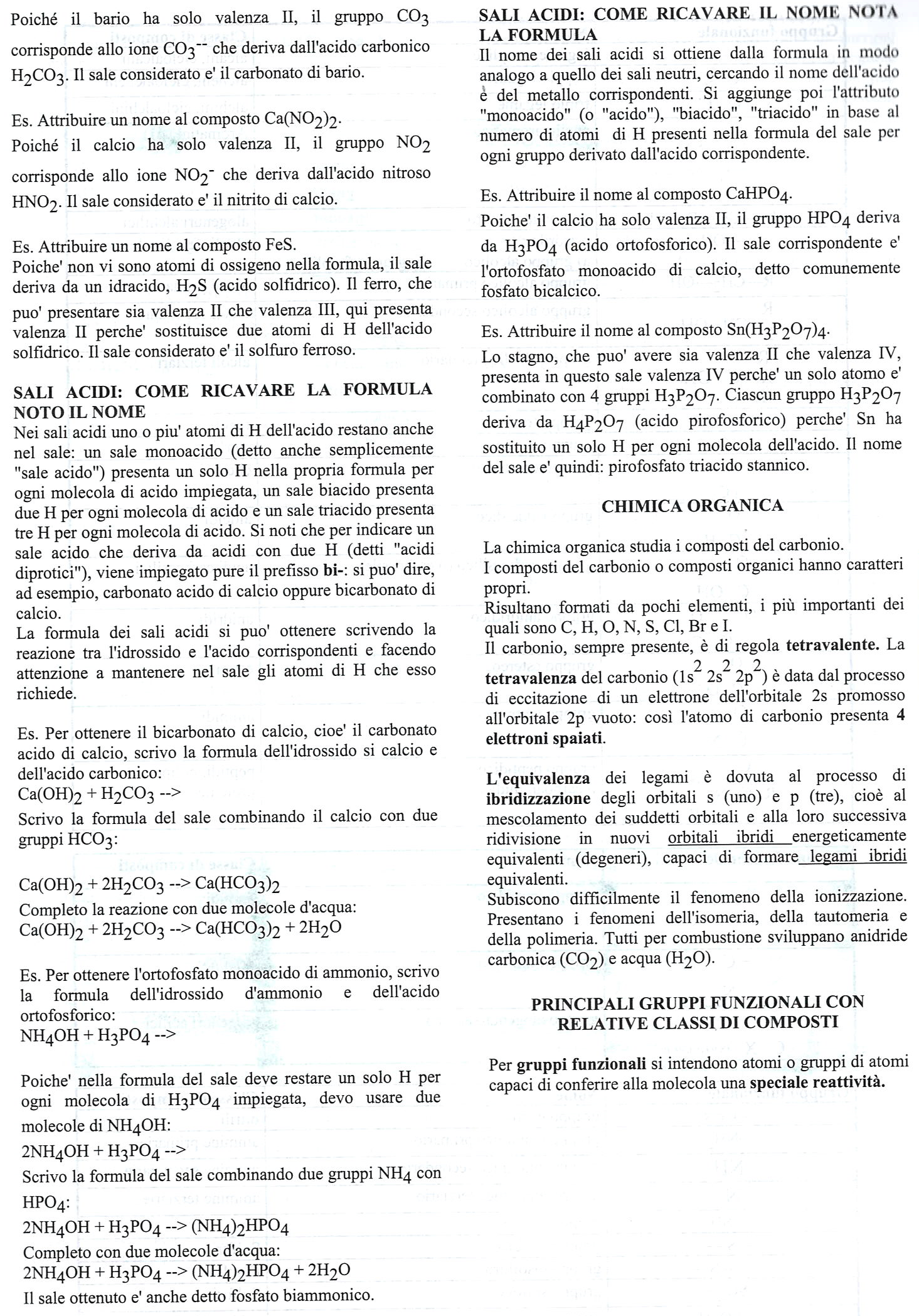 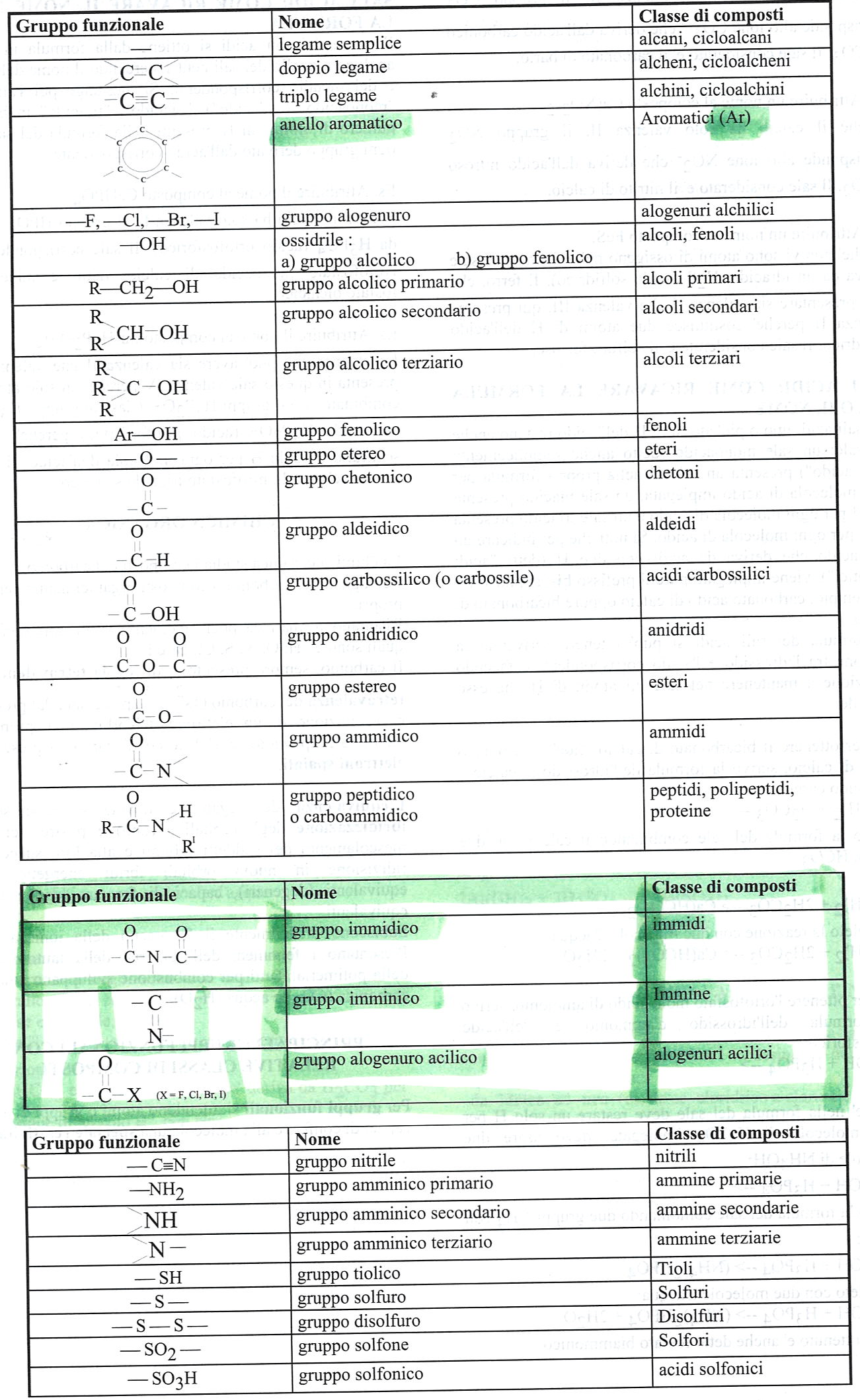 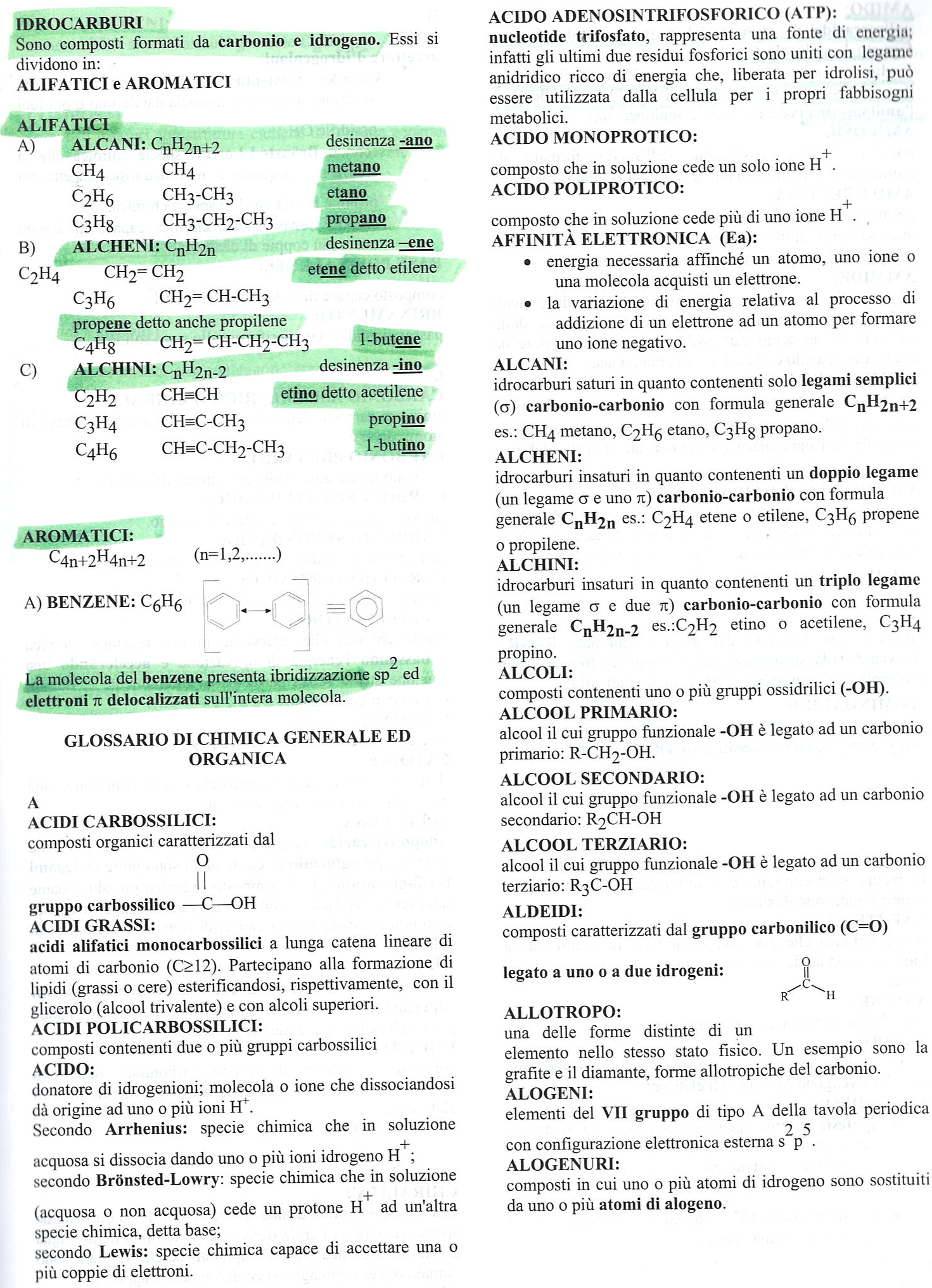 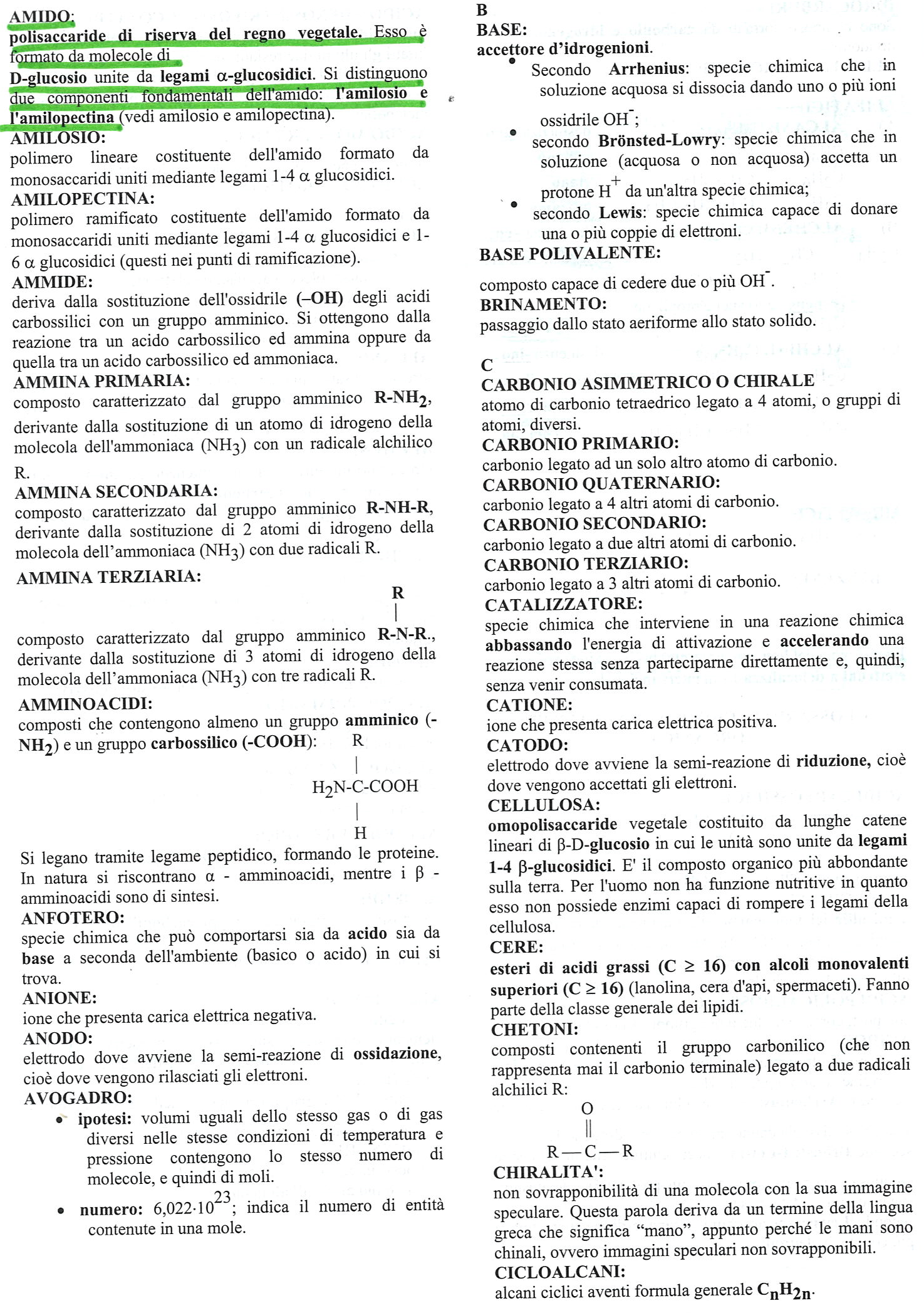 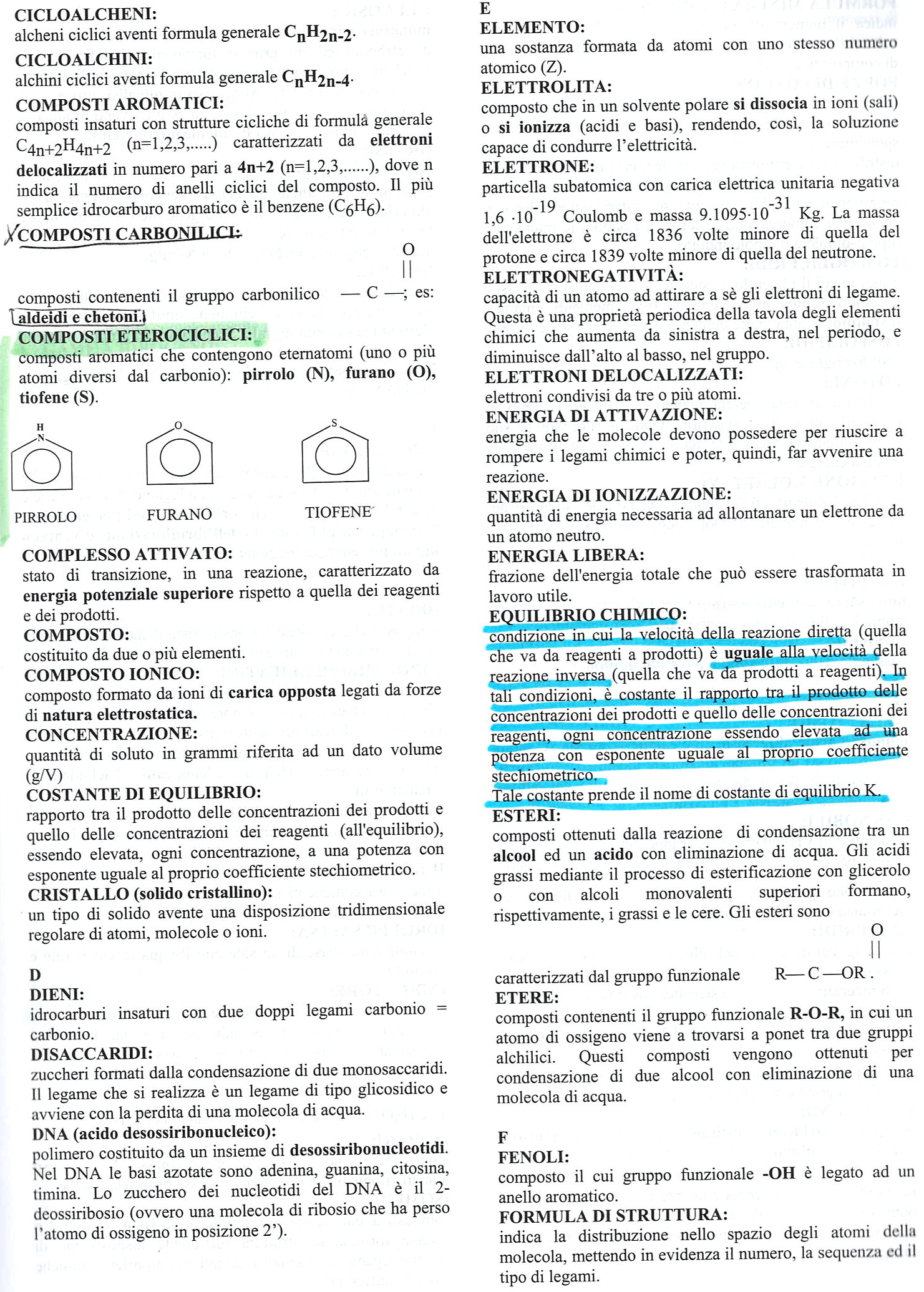 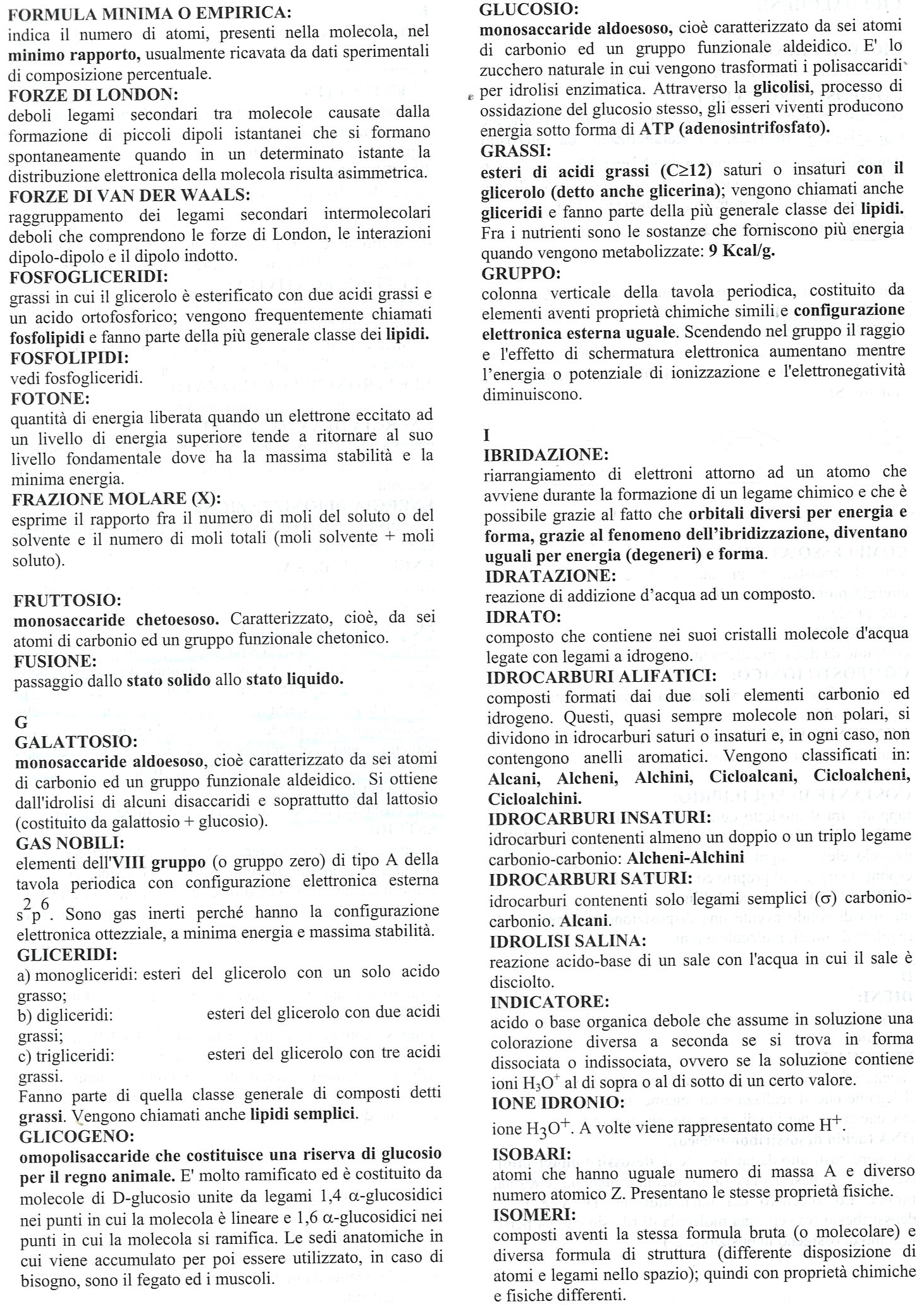 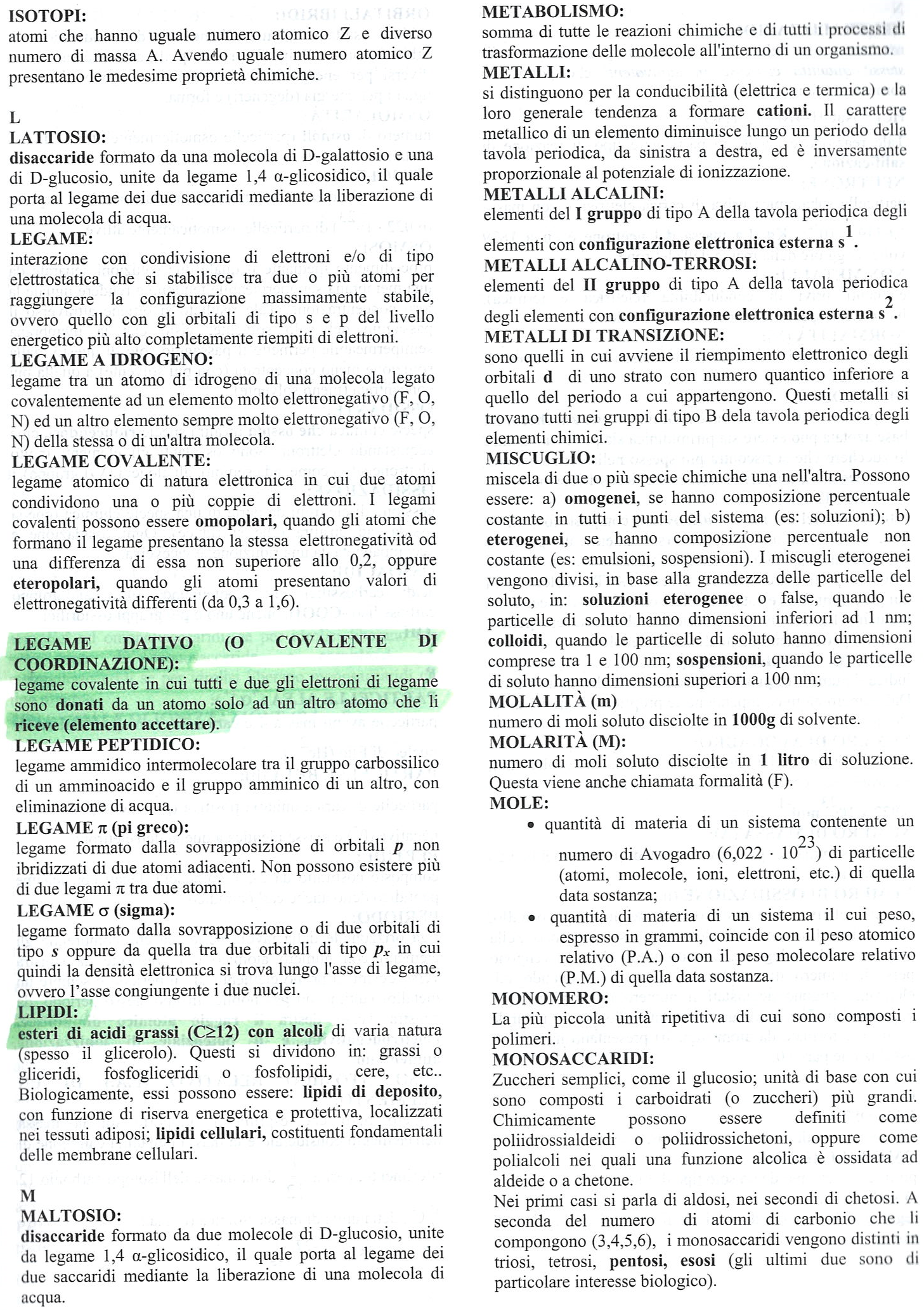 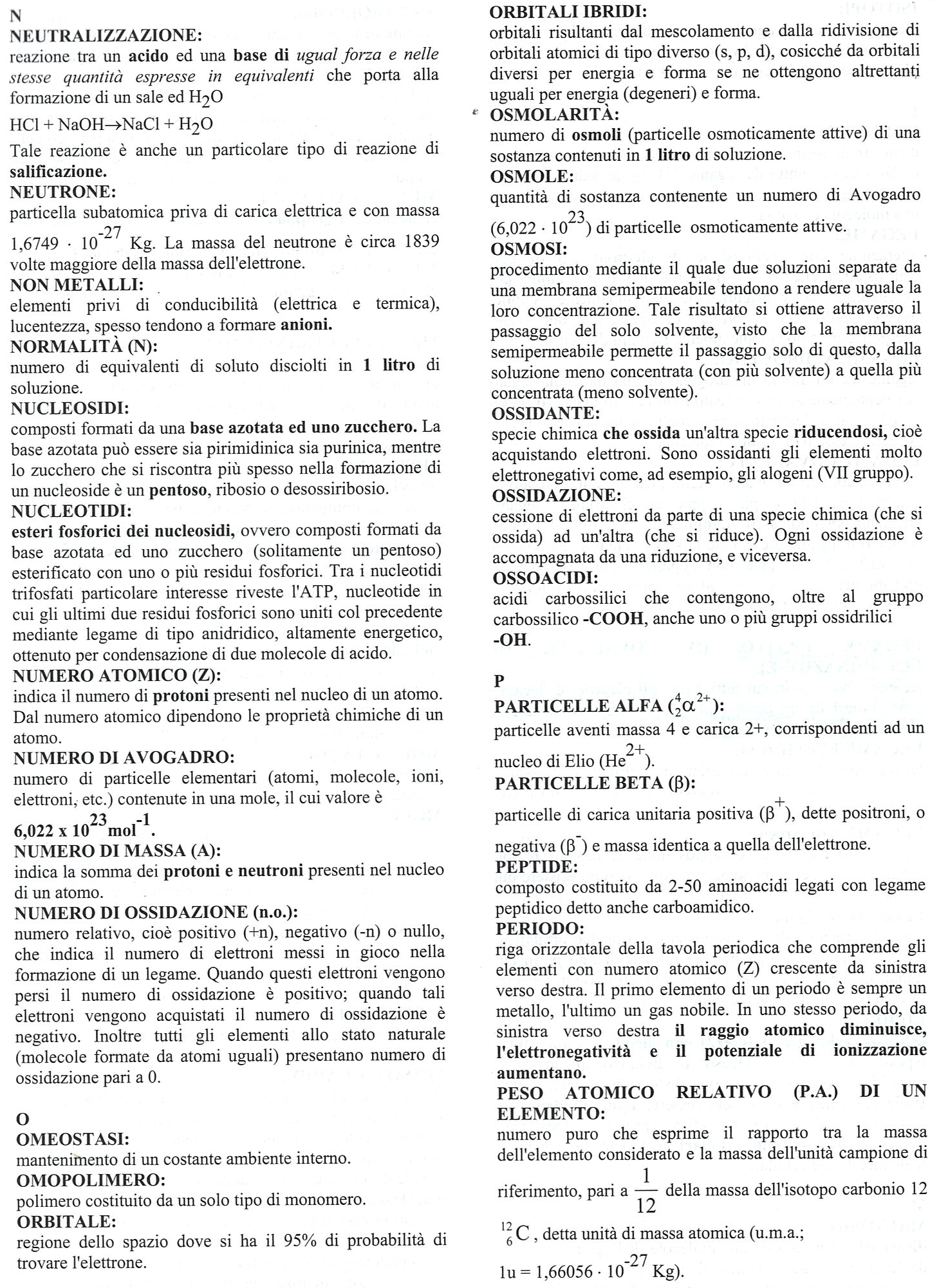 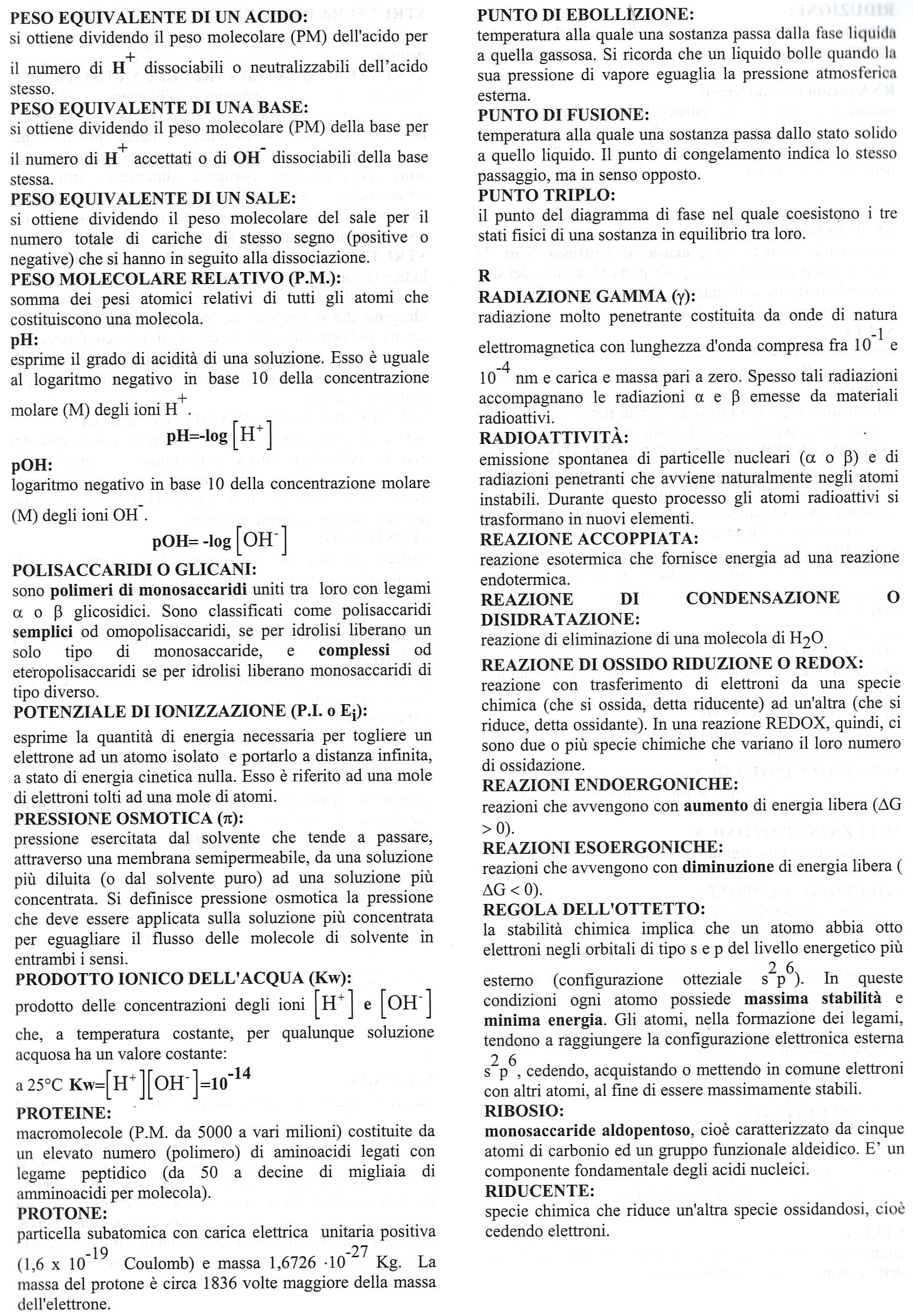 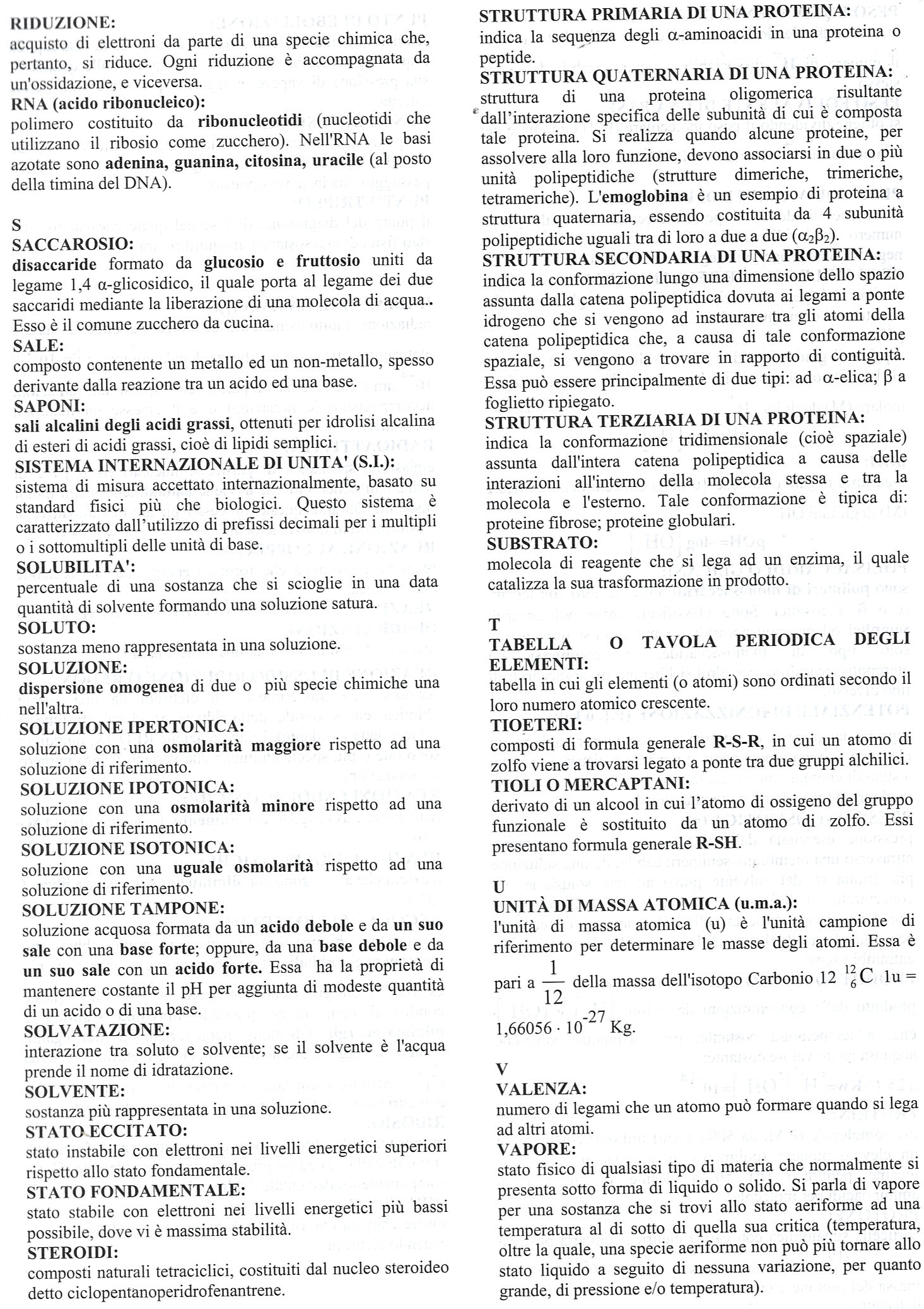 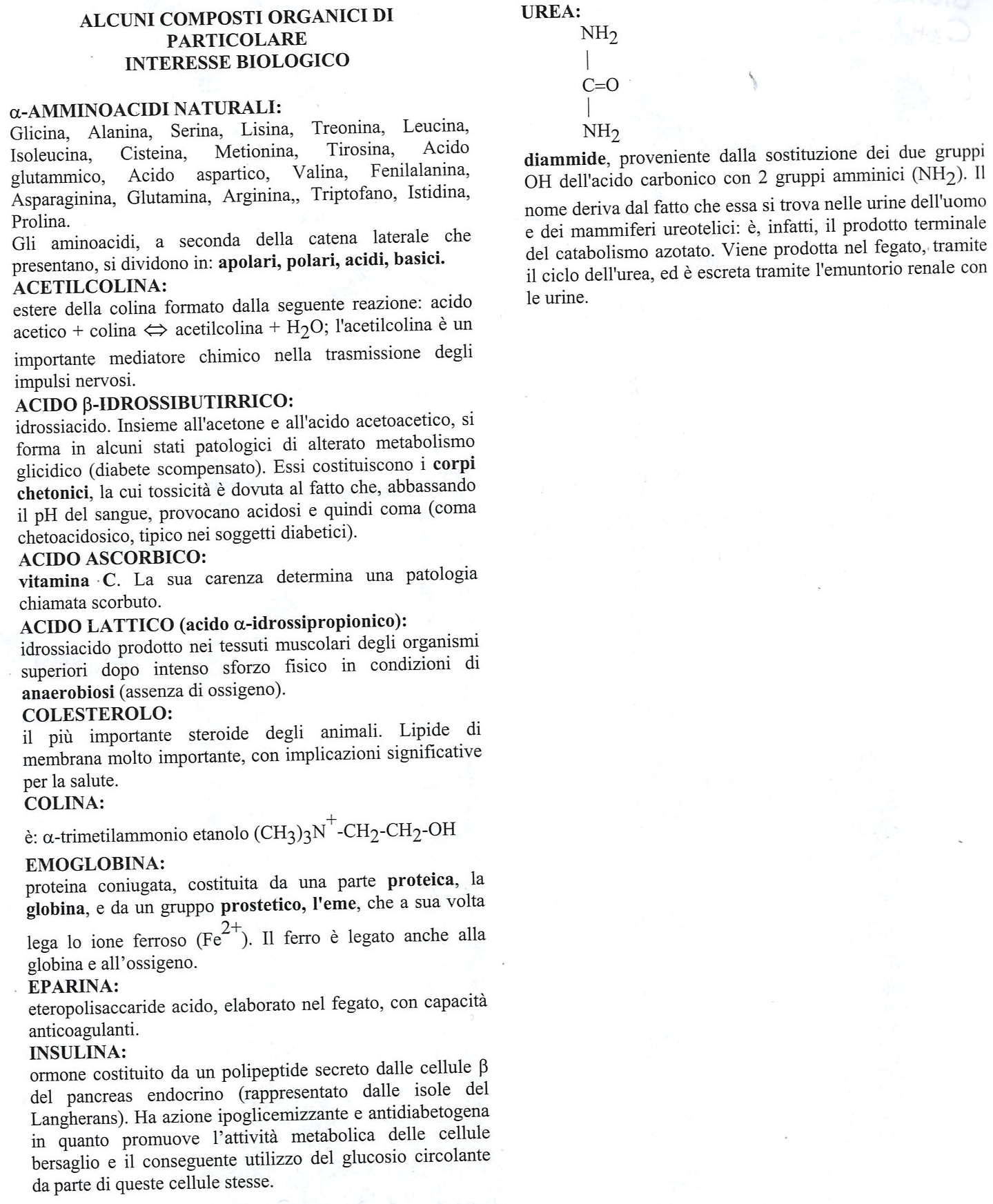 